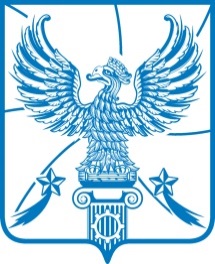 АДМИНИСТРАЦИЯМУНИЦИПАЛЬНОГО ОБРАЗОВАНИЯГОРОДСКОЙ ОКРУГ ЛЮБЕРЦЫ
МОСКОВСКОЙ ОБЛАСТИПОСТАНОВЛЕНИЕ       От                                                                                                                          №             -ПАОб утверждении Порядка организации и деятельности муниципальных платных парковок на территории городского округа Люберцы Московской области В соответствии с Федеральным законом от 06.10.2003 № 131-ФЗ «Об общих принципах организации местного самоуправления в Российской Федерации», Федеральным законом от 08.11.2007 № 257-ФЗ «Об автомобильных дорогах и о дорожной деятельности в Российской Федерации и о внесении изменений в отдельные законодательные акты Российской Федерации», Федеральным законом от 29.12.2017 №443-ФЗ «Об организации дорожного движения в Российской Федерации и о внесении изменений в отдельные законодательные акты Российской Федерации», Законом Московской области от 30.12.2014 № 191/2014-ОЗ «О регулировании дополнительных вопросов в сфере благоустройства в Московской области», Законом Московской области от 13.06.2019 № 109/2019-ОЗ «Об организации дорожного движения в Московской области и о внесении изменения в Закон Московской области «О временных ограничении или прекращении движения транспортных средств по автомобильным дорогам на территории Московской области», Уставом городского округа Люберцы Московской области, в целях создания и обеспечения функционирования муниципальных платных парковок на территории городского округа Люберцы Московской области, постановляю: Утвердить Порядок организации и деятельности муниципальных платных парковок на территории городского округа Люберцы Московской области (далее - Порядок) (прилагается).Возложить на Муниципальное учреждение «Дирекция централизованного обеспечения» городского округа Люберцы Московской области,  муниципальное учреждение «Дирекция спортивных сооружений», муниципальное бюджетное учреждение «Дорожно-эксплуатационное предприятие» функции по содержанию и обслуживанию муниципальных платных парковок, а также осуществление контроля за их использованием в соответствии с Порядком. Опубликовать настоящее Постановление в средствах массовой информации и разместить на официальном сайте в сети «Интернет».4.	Контроль за исполнением настоящего Постановления возложить на заместителя Главы администрации Сырова А.Н.Глава городского округа 							В.П. РужицкийУТВЕРЖДЕНПостановлением администрации городского округа Люберцы от _____________№_________Порядокорганизации и деятельности муниципальных платных парковок на территории городского округа Люберцы Московской областиПонятия и терминыПарковка - муниципальная платная парковка, созданная для организации временного размещения автотранспортных средств на платной основе. Парковочное место - специально обозначенное и обустроенное место на парковке, предназначенное для размещения одного автотранспортного средства.Заявитель – физическое, юридическое лицо или индивидуальный предприниматель, обратившееся с заявкой к уполномоченному лицу для заключения договора на оказание услуг по предоставлению пользователю парковочного места для размещения автотранспортного средства. Пользователь парковки – физическое, юридическое лицо или индивидуальный предприниматель, заключившие с уполномоченным лицом Договор на оказание услуг по предоставлению пользователю парковочного места для размещения автотранспортного средства.Уполномоченное лицо – юридическое лицо, уполномоченное администрацией городского округа Люберцы, на осуществление деятельности по организации муниципальных платных парковок на территории городского округа Люберцы, в соответствии с действующим законодательством.  2. Общие положения2.1. Настоящий порядок организации и деятельности муниципальных платных парковок на территории городского округа Люберцы Московской области (далее - Порядок) определяет правила пользования платными муниципальными парковками и размещения на них автотранспортных средств.2.2. Муниципальные платные парковки (далее - парковки) создаются для организации временного размещения автотранспорта с взиманием платы.2.3. Парковки не предназначены для хранения автотранспортных средств.2.4.Парковки организуются на земельных участках, находящихся в муниципальной собственности городского округа Люберцы, с видом разрешенного использования, позволяющим организовывать парковки, и переданных администрацией городского округа Люберцы в безвозмездное пользование уполномоченному лицу для осуществления уставной деятельности.2.5. Решение о создании и использовании муниципальной платной парковки, а также о прекращении такого использования принимается администрацией городского округа Люберцы.2.6. Извещение об организации парковки на одном из земельных участков, предназначенных для организации муниципальных платных парковок, опубликовывается Уполномоченным лицом в средствах массовой информаций вместе с проектом плана парковки с указанием границ участка, схемой размещения парковочных мест, фактической вместимостью.2.7.Уполномоченное лицо обеспечивает содержание и обслуживание парковок, а также осуществляет контроль над использованием парковки в соответствии с настоящим Порядком и действующим законодательством Российской Федерации.3. Порядок пользования парковками3.1.Размещение транспортных средств на парковках осуществляется за плату. Плата за пользование местами для парковки не взимается с автотранспортных средств управляемых инвалидами I, II групп, и автотранспортных средств, перевозящих таких инвалидов и (или) детей-инвалидов (при наличии справки, подтверждающая факт установления инвалидности). На проекте плана парковки отдельно обозначаются места для парковки специальных автотранспортных средств инвалидов, которые не должны занимать иные транспортные средства. Количество мест для парковки специальных автотранспортных средств инвалидов должно составлять десять процентов от общего числа парковочных мест, но не менее одного места.3.2. Размер платы за пользование муниципальными платными парковками утверждает администрация городского округа Люберцы.3.3.Вносимая плата за размещение автотранспортного средства на парковочном месте (пользование парковочным местом) зачисляется в бюджет городского округа Люберцы.3.4. Пользование парковкой осуществляется на основании договора оказания услуг, согласно которому пользователю парковки (юридическому, физическому лицу или индивидуальному предпринимателю) предоставляется парковочное место (места), за установленную в соответствии с действующим законодательством плату по форме Приложения № 1 к настоящему Порядку. 3.5. При наличии свободных мест не допускается отказ пользователям в предоставлении парковочного места на парковке для размещения автотранспортных средств и заключении договора оказания услуг паркования. 3.6. Плата за пользование парковкой производится авансовыми платежами за предполагаемое пользователем время нахождения автотранспортного средства на парковке. 3.7. Не допускается взимание с пользователей парковок каких-либо иных платежей, кроме платы за пользование парковками на платной основе. 3.8. На парковке размещается информационный щит, на котором указывается:- адрес парковки;- контактные телефоны, адрес уполномоченного лица;- парковочная зона;- места для парковки специальных автотранспортных средств инвалидов;- размер платы за пользование парковкой.3.9. На парковках запрещается:3.9.1. Резервировать парковочные места и создавать иные препятствия к свободному размещению транспортных средств на парковочных местах.3.9.2. Размещать на парковочном месте, предназначенном для транспортных средств определенного вида, если это предусмотрено соответствующими дорожными знаками, транспортное средство иного вида.3.9.3. Размещать транспортное средство с нарушением границ парковочных мест.3.9.4.Оставлять транспортное средство с нечитаемыми, нестандартными или установленными с нарушением требований государственного стандарта государственными регистрационными знаками, без государственных регистрационных знаков, а равно без установленных на предусмотренных для этого местах транспортного средства государственных регистрационных знаков, а также с государственными регистрационными знаками, оборудованными с применением: материалов, препятствующих или затрудняющих их идентификацию.4. Порядок приема заявок на осуществление пользования парковками4.1. Заявки от юридических, физических лиц и индивидуальных предпринимателей (заявители) на право размещения транспортных средств на парковках принимаются Уполномоченным лицом с момента опубликования в средствах массовой информации извещения об организации парковки на одном из земельных участках, предназначенных для организации муниципальных платных парковок.4.2. К заявлению на право размещения транспортных средств на муниципальных парковках прилагаются следующие документы:4.2.1 для юридических лиц: - выписка из единого государственного реестра юридических лиц (ЕГРЮЛ), - копия Устава, заверенная печатью (при наличии) и подписью руководителя;- копия приказа о назначении руководителя, заверенная печатью (при наличии) и подписью руководителя;- копия  свидетельства о регистрации транспортного средства, заверенная печатью (при наличии) и подписью руководителя; 4.2.2. для физических лиц:	- копия паспорта заявителя; - копия свидетельства о регистрации транспортного средства;4.2.3 для индивидуальных предпринимателей (ИП): - надлежащим образом заверенная копия свидетельства о государственной регистрации ИП;- выписка из ЕГРИП, - копия свидетельства о регистрации транспортного средства. 4.3. Уполномоченное лицо при наличии свободных мест в течение трех рабочих дней со дня поступления заявления с полным пакетом документов предоставляет юридическим, физическим лицам или индивидуальному предпринимателю для подписания договор оказания услуг паркования и реквизиты для оплаты.4.4. Оплата осуществляется заявителями в течение трех рабочих дней с момента получения документов, указанных в пункте 4.3 настоящего Порядка.4.5. Парковочное место предоставляется заявителю после произведенной оплаты. 4.6. Заявитель обязан предоставить уполномоченному лицу сведения о произведенной оплате в день произведенной им оплаты, но не позднее трех рабочих дней со дня выдачи договора.4.7. В случае не предоставления заявителем уполномоченному лицу платежного документа о произведенной оплате в сроки, указанные в пункте 4.4. настоящего Порядка, уполномоченное лицо рассматривает другие заявки от юридических, физических лиц или индивидуальных предпринимателей на право размещения транспортных средств на парковках, а данная заявка аннулируется.5. Условия пользования парковками Пользователь парковочного места имеет право получать информацию о правилах пользования парковкой, о размере платы за пользование на платной основе парковкой, порядке и способах внесения соответствующего размера платы.Парковки работают круглосуточно. Пользователи парковок обязаны: соблюдать требования настоящего Порядка, Правил дорожного движения Российской Федерации, правил пользования парковкой;- сохранять документ об оплате за пользование платной парковой. Пользователям парковок запрещается:размещать транспортные средства с нарушением границ парковочного пространства; блокировать подъезд (выезд) транспортных средств на парковку; создавать друг другу препятствия и ограничения в пользовании парковкой; оставлять транспортное средство на платной парковке без оплаты услуг за пользование парковкой; нарушать общественный порядок; загрязнять территорию парковки (в том числе осуществлять мойку машины и другие действия, связанные с содержанием транспортного средства); использовать парковочное место не по целевому назначению; оставлять транспортное средство при наличии утечки горюче-смазочных материалов; пользоваться открытым огнем в качестве светового источника и для прогрева двигателя транспортного средства; совершать иные действия, нарушающие установленный порядок использования платных парковок.Риски угона и ущерба, причиненного транспортным средствам третьими лицами на парковке, пользователи парковки несут самостоятельно. Порядок досрочного расторжения и продления договора на размещение транспортного средства определяется условиями договора.6. Контроль за использованием парковочных мест на парковках.6.1.Уполномоченное лицо осуществляет контроль над пользованием парковками физическими, юридическими лицами и индивидуальными предпринимателями.6.2. В случае нарушения запретов, указанных в настоящем Порядке, уполномоченное лицо вправе в одностороннем порядке приостановить оказание услуг по размещению транспортного средства до момента устранения пользователем парковки соответствующего нарушения.6.3. В случае, если неисполнение пользователем парковки обязательств, предусмотренных настоящим Порядком, повлекло причинение ущерба имуществу, расположенному на муниципальной платной парковке, уполномоченное лицо вправе взыскать с пользователя парковки стоимость затрат, произведенных по устранению нанесенного ущерба, в установленном действующим законодательством порядке.Приложение № 1 к Порядку организации и деятельности муниципальных платных парковок на территории городского округа Люберцы Московской областиДоговор № 	_______________________________________________________, действующее от имени и в интересах _____________________________, именуемое в дальнейшем «Уполномоченное лицо», в лице _____________________________, действующего на основании ____________________, с одной стороны, и  ____________________________ в  лице___________________________________________________________________________, действующего(ей) на основании_______________________, именуемое  в дальнейшем «Пользователь парковки» с другой стороны, совместно в дальнейшем именуемые «Стороны», в соответствии с Порядком пользования муниципальными платными парковками на территории городского округа Люберцы Московской области, утвержденным постановлением администрации муниципального образования городской округ Люберцы Московской области от ___________№__________ и постановлением администрации муниципального образования городской округ Люберцы Московской области от __________ № ___________________«Об утверждении размера платы за пользование на платной основе муниципальными парковками, расположенными на территории городского округа Люберцы на _______________ года», заключили настоящий Договор (далее «Договор») о нижеследующем:  ПРЕДМЕТ ДОГОВОРАУполномоченное лицо в порядке и на условиях, предусмотренных настоящим Договором, предоставляет Пользователю парковки за плату возможность временного размещения автотранспортных средств на парковочных местах на муниципальной платной парковке по адресу: ___________________________________, находящейся в пределах земельного(ых) участка(ов) под кадастровым(и) номером(ами) _________________________________(далее «Услуги»), а Пользователь парковки обязуется осуществлять временное размещение автотранспортных средств на ____________________Парковочных местах (далее – Парковочное место) с _____ по ______, согласно Плану-схеме организации парковки для автомобилей (приложение № 2), являющемуся неотъемлемой частью Договора, оплачивать Уполномоченному лицу плату за возможность временного размещения автотранспортных средств на Парковочном месте в размере, установленном настоящим Договором.Целевым назначением Парковочного места, является временное размещение автотранспортного средства. Использование Парковочного места по Целевому назначению является существенным условием настоящего Договора.1.3.Использование Парковочного места допускается только после оплаты и предоставления Пользователем парковки следующих документов, а именно: 1.3.1.для юридических лиц: - выписка из единого государственного реестра юридических лиц (ЕГРЮЛ), - копия Устава, заверенная печатью (при наличии) и подписью руководителя;- копия приказа о назначении руководителя, заверенная печатью (при наличии) и подписью руководителя;- копия  свидетельства о регистрации транспортного средства, заверенная печатью (при наличии) и подписью руководителя; 1.3.2. для физических лиц:	- копия паспорта заявителя; - копия свидетельства о регистрации транспортного средства;1.3.3 для индивидуальных предпринимателей (ИП): - надлежащим образом заверенная копия свидетельства о государственной регистрации ИП;- выписка из ЕГРИП;- копия свидетельства о регистрации транспортного средства. 1.4. Правила пользования Парковкой указаны в Приложении №1 к настоящему Договору.1.5. Стороны подтверждают, что настоящий Договор не является договором на оказание охранных услуг, договором хранения и не содержит в себе элементов договора хранения и/или иного другого договора, в соответствии с условиями которого на Уполномоченное лицо может быть возложена ответственность за сохранность автотранспортного средства или иного имущества (в том числе предметов и оборудования, находящихся снаружи и/или в салоне и/или в багажном отделении, и/или прицепе автотранспортного средства). 1.6. Настоящим Стороны определяют, что плата за пользование парковкой производится ежемесячно авансовыми платежами за время  предполагаемого нахождения автотранспортного средства на парковке.ПРАВА И ОБЯЗАННОСТИ СТОРОНПользователь парковки обязуется:2.1.1.Своевременно и в полном объеме осуществлять оплату всех платежей, предусмотренных настоящим Договором.2.1.2.Использовать Парковочное место исключительно по Целевому назначению.2.1.3. Ознакомиться и соблюдать Правила пользования Парковкой всеми лицами, наделенными правами въезда/выезда в/из Парковки и временного размещения автотранспортного средства на Парковочном месте по настоящему Договору. 2.1.4.Соблюдать правила пожарной безопасности, правила дорожного движения, скоростной режим, требования разметки и дорожных знаков при управлении автотранспортным средством на въезде/выезде на/с Парковочные места, в/из Парковки.2.1.5.Обеспечить соблюдение чистоты и общественного порядка на территории Парковки и/или Парковочных местах всеми лицами, наделенными правами въезда/выезда в/из Парковки и временного размещения автотранспортного средства на Парковочном месте по настоящему Договору.2.1.6.Размещать автотранспортное средство в строгом соответствии с Планом-схемой организации парковки для автомобилей и линиями разметки Парковки.2.1.7.Компенсировать в полном объеме любой ущерб/убытки, причиненные имуществу Уполномоченного лица и/или третьих лиц, в результате действия, либо бездействия Пользователя парковки.2.1.8. По  окончанию срока действия настоящего Договора освободить занимаемое Парковочное место. 2.2.Пользователь парковки имеет право:2.2.1.После осуществления ежемесячной оплаты за Парковочное место и при условии надлежащего исполнения Пользователем парковки обязательств, предусмотренных настоящим Договором и Правилами пользования Парковки, иметь беспрепятственный доступ к Парковочным местам и возможность въезда/выезда в/из Парковки и временного размещения автотранспортного средства на Парковочном месте.2.2.2.Пользоваться Площадями общего пользования Парковки исключительно для реализации права временного размещения автотранспортного средства на Парковочном месте.2.2.3.В одностороннем внесудебном порядке отказаться от исполнения настоящего Договора, предварительно уведомив об этом Уполномоченное лицо за 30 (Тридцать) календарных дней до предполагаемой даты отказа. В этом случае настоящий Договор считается расторгнутым по истечении 30 (Тридцати) календарных дней с даты направления Пользователем парковки Уполномоченному лицу уведомления об отказе. 2.2.4. Передавать парковочные места третьим лицам с предварительного письменного согласования с Уполномоченным лицом (аренда, временное пользование и т.д.), а также самостоятельно благоустраивать парковочное место за собственный счет.Пользователю парковки запрещается:2.3.1.Размещать на Парковочном месте автотранспортное средство, техническое состояние которого создает угрозу загрязнения и/или повреждения Парковочного места и/или Парковки вследствие утечки технических жидкостей и/или иных технических неисправностей такого автотранспортного средства.2.3.2.Оставлять в салоне и/или багажном отделении автотранспортного средства, размещать и/или использовать на Парковке и Парковочном месте вредные, химические, радиоактивные, огнеопасные и взрывоопасные вещества, а также товары, сырье, материалы, запрещенные к использованию и хранению на территории РФ.2.3.3. Производить на территории Парковки мойку и/или техническое обслуживание и/или любые виды ремонта автотранспортного средства.2.3.4. Оставлять на территории Парковочного места любое имущество Пользователя парковки за исключением автотранспортного средства.Уполномоченное лицо обязуется:С «____» _____________ 20__ года, при условии надлежащего исполнения Пользователем парковки обязательств, предусмотренных настоящим Договором, предоставить Пользователю парковки возможность въезда/выезда в/из Парковки и временного размещения на Парковочном месте автотранспортного средства.Содержать Парковку в надлежащем санитарном состоянии, в том числе обеспечивать проведение своевременной уборки Парковки и Площадей общего пользования в соответствии с санитарно-эпидемиологическими и противопожарными требованиями.Уполномоченное лицо имеет право:Требовать от Пользователя парковки надлежащего и полного исполнения обязательств, предусмотренных настоящим Договором и Правилами пользования Парковкой.Осуществлять контроль над соблюдением Правил пользования Парковкой всеми лицами, имеющими право въезда и выезда на Парковку, и временного размещения автотранспортного средства на Парковочном месте.В случае нарушения пользователем Парковки запретов, указанных в Правилах, Уполномоченное лицо вправе в одностороннем порядке приостановить оказание услуг по размещению транспортного средства до момента устранения пользователем Парковки соответствующего нарушения. В случае, если неисполнение Пользователем парковки обязательств, предусмотренных Правилами, повлекло причинение ущерба муниципальному имуществу, Уполномоченное лицо вправе взыскать с Пользователя парковки стоимость затрат, произведенных по устранению нанесенного ущерба, в установленном действующим законодательстве порядке.2.5.5. В одностороннем внесудебном порядке отказаться от исполнения настоящего Договора, предварительно уведомив Пользователя парковки за 5-ть (Пять) календарных дней до даты отказа, в случае, если Пользователь парковки причиняет вред имуществу Уполномоченного лица и/или третьих лиц. В этом случае настоящий Договор считается расторгнутым по истечении 5-ти (Пяти) календарных дней с даты получения Пользователем парковки уведомления об отказе. 2.5.6. В одностороннем внесудебном порядке отказаться от исполнения настоящего Договора при условии надлежащего исполнения Пользователем парковки своих обязательств, предусмотренных Договором, в этом случае настоящий Договор считается расторгнутым по истечении 30 (тридцати) дней с момента направления Уполномоченным лицом Пользователю парковки уведомления об отказе. ПОРЯДОК ОКАЗАНИЯ И ОПЛАТЫ УСЛУГ3.1.Оплата Услуг:3.1.1.Размер платы за пользование одним Парковочным местом на муниципальной платной парковке за один календарный день составляет: - на ____ год – ___ (______________) рублей ___ коп.;Оплата Услуг, оказываемых Уполномоченным лицом по настоящему договору, производится авансовыми платежами за время нахождения автотранспортного средства на Парковке путем безналичного перечисления денежных средств по реквизитам, указанным в разделе 11 настоящего Договора. Оплата цены договора осуществляется Пользователем парковки в течение 3 (трех) рабочих дней с момента выставления счета Уполномоченным лицом. Пользователь парковки обязан предоставить Уполномоченному лицу сведения о произведенной оплате в день произведенной им оплаты, но не позднее одного рабочего дня со дня оплаты. Порядок расчетов:3.2.1.Стоимость Услуг по настоящему Договору начисляется с «______» _________ 20__ года.Обязанности Пользователя парковки по оплате Уполномоченному лицу платежей, предусмотренных настоящим Договором, считаются исполненными по факту зачисления на счет Уполномоченного лица, указанный в настоящем Договоре, в полном объеме денежной суммы, причитающейся к оплате.Денежные средства, поступившие в счет платежей, подлежащих оплате Пользователем парковки по настоящему Договору, от лиц/а не являющихся/-егося Стороной по настоящему Договору, не является надлежащим исполнением Пользователем парковки обязательств, и соответственно обязательство Пользователя парковки по оплате считается неисполненным до момента поступления денежных средств именно от Пользователя парковки.  Не допускается взимание с Пользователей парковок каких-либо иных платежей, кроме платы за пользование  парковками на платной основе.                                          ОТВЕТСТВЕННОСТЬ СТОРОН4.1. Стороны несут ответственность за неисполнение и/или ненадлежащее исполнение принятых на себя обязательств по настоящему Договору, в соответствии с действующим законодательством РФ и условиями настоящего Договора.4.2. Риски угона и ущерба, причиненного транспортным средствам третьими лицами на парковке, пользователи парковки несут самостоятельно.4.3. Убытки, причиненные неисполнением или ненадлежащим исполнением обязанностей по настоящему Договору, возмещаются в полном объеме Стороной, не исполнившей свое обязательство. 4.4. Уплата штрафов не освобождает Пользователя парковки от исполнения им взятых на себя обязательств по настоящему Договору.4.5. В случае нарушения Пользователем парковки и/или лицом, имеющими право управления и временного размещения автотранспортного средства на Парковочном месте по настоящему Договору, любого из положений Правил пользования Парковкой, включая нарушения, вследствие которых возникли препятствия передвижению и/или парковке легковых автотранспортных средств третьих лиц, Пользователь парковки уплачивает Уполномоченному лицу штраф в размере 5 % от стоимости Договора в месяц, при этом Уполномоченное лицо составляет акт с описанием факта нарушения Правил пользования Парковкой и указанием лиц, виновных в нарушении Правил пользования Парковкой. Штраф уплачивается Пользователем парковки на основании счета, выставленного Уполномоченным лицом Пользователю парковки в течение 5 (Пяти) рабочих дней с даты выставления счета.4.6. Стороны устанавливают, что установление факта нарушения договорных обязательств Пользователем парковки, осуществляется Уполномоченным лицом путем составления акта. При этом в случае отказа или уклонения Пользователя парковки от подписания такого акта, данный акт составляется и подписывается Уполномоченным лицом в одностороннем порядке. Настоящий пункт применяется к положениям настоящего Договора, в тексте которых предусмотрено составление указанного акта.5. СРОК ДЕЙСТВИЯ НАСТОЯЩЕГО ДОГОВОРА5.1.Настоящий Договор считается заключенным с момента его подписания Сторонами и действует по ____ _____________года включительно, а в части неисполненных обязательств до полного надлежащего исполнения таких обязательств.5.2. Досрочное расторжение настоящего Договора по инициативе одной из Сторон возможно в порядке и на условиях, предусмотренных настоящим Договором и действующим законодательством РФ.6. ОБСТОЯТЕЛЬСТВА НЕПРЕОДОЛИМОЙ СИЛЫ6.1. Стороны освобождаются от ответственности за неисполнение или частичное неисполнение обязательств по настоящему Договору в случае обстоятельств непреодолимой силы – форс-мажорных обстоятельств. К таковым относятся: стихийные бедствия, войны, вооруженные конфликты, массовые гражданские беспорядки, эпидемии, действия (бездействия) органов государственной власти или органов местного самоуправления и т.д., при условии, что они непосредственно влияют на выполнение обязательств по настоящему Договору.6.2. Пострадавшая от действия непреодолимой силы Сторона при первой возможности уведомляет другую Сторону в письменном виде о начале и прекращении Обстоятельств. В случае наступления форс-мажорных обстоятельств действие настоящего Договора может быть приостановлено в полном объеме или частично на срок действия Обстоятельств. Если Обстоятельство продолжается более 60-ти (Шестидесяти) календарных дней, любая из Сторон вправе отказаться от исполнения настоящего Договора путем подачи письменного уведомления, не менее чем за 15-ть (Пятнадцати) календарных дней до ожидаемой даты расторжения. В случае такого досрочного расторжения настоящего Договора все платежи, причитающиеся Уполномоченному лицу по настоящему Договору, вносятся по дату наступления Обстоятельств непреодолимой силы.7. КОНФИДЕНЦИАЛЬНОСТЬ7.1. Взаимодействие Сторон осуществляется в условиях конфиденциальности.7.2. Под конфиденциальностью отношений Стороны понимают следующее: обязанность Сторон не разглашать, даже после прекращения настоящего Договора, любую информацию, полученную от другой Стороны по настоящему Договору или в связи с его исполнением (в том числе условия настоящего Договора), за исключением случаев, когда разглашение такой информации необходимо по законодательству РФ. Исключением из данного пункта также является предоставление письменного согласия на передачу парковочного места третьему лицу по запросу Пользователя парковки для дальнейшей передачи третьему лицу. Передача согласия третьему лицу, в соответствии с настоящим пунктом, не является нарушением условий конфиденциальности.7.3.Стороны обязуются использовать полученную друг от друга информацию исключительно для целей исполнения настоящего Договора.7.4. Нарушения условий конфиденциальности позволяет любой из Сторон требовать от другой Стороны возмещения понесенных ею убытков в соответствии с действующим законодательством России. 8. РАЗРЕШЕНИЕ СПОРОВ8.1. Все споры или разногласия, возникающие между Сторонами по настоящему Договору или в связи с ним, разрешаются путем переговоров между Сторонами.8.2. В случае невозможности разрешения разногласий путем переговоров они подлежат рассмотрению в судебном порядке в Арбитражном суде Московской области или в Люберецком городском суде Московской области.9. ПРОЧИЕ УСЛОВИЯ9.1. В случае изменения адреса, реквизитов Пользователя парковки и/или любого из документов, поименованных в настоящем Договоре, Пользователь парковки обязуется письменно уведомить об этом Уполномоченное лицо в течение 5-ти (Пяти) рабочих дней с момента изменения.9.2. Все уведомления, извещения, сообщения и любая переписка, касающаяся настоящего Договора, должны быть направлены соответствующей Стороной по адресам, указанным в разделе 11 настоящего Договора, и будут считаться направленными надлежащим образом, если они сделаны в письменной форме при доставке нарочным способом под расписку или заказной почтой с подтверждением о получении.9.3. Настоящий Договор составлен на русском языке, в 2-х (Двух) экземплярах, имеющих равную юридическую силу, по одному экземпляру для каждой из Сторон.10. ПРИЛОЖЕНИЯ К НАСТОЯЩЕМУ ДОГОВОРУ10.1. Приложение №1: Правила пользования парковкой.10.2. Приложение № 2: План-схема организации парковки для автомобилей. 11. ЮРИДИЧЕСКИЕ АДРЕСА И РЕКВИЗИТЫ СТОРОНПриложение № 1к Договору № ______от ___________ПРАВИЛА ПОЛЬЗОВАНИЯ ПАРКОВКОЙ ПО АДРЕСУ:_____________________________________________Основные термины, используемые в настоящих Правилах:Основные термины, используемые в настоящих Правилах:Уполномоченное лицо -_____________________________________________________________.Пользователь парковки – физическое, юридическое лицо и/или индивидуальный предприниматель заключившее с Уполномоченным лицо Договор по предоставлению Пользователю парковки возможности размещения автотранспортного средства на Парковке.Порядок пользования Парковкой:Пользователь парковки обязан:- соблюдать требования настоящих Правил, Правил дорожного движения Российской Федерации;- сохранять документы об оплате за пользование платной парковкой.Пользователю парковки запрещается:- размещать автотранспортное средство с нарушением границ парковочного пространства;- блокировать подъезд (выезд) автотранспортных средств на парковку;- создавать друг другу препятствия и ограничения в пользовании парковкой;- нарушать общественный порядок;- загрязнять территорию парковки (в том числе осуществлять мойку машины и другие действия, связанные с содержанием транспортного средства);- использовать парковочное место не в целях стоянки транспортного средства (хранение личных вещей и т.п.);- оставлять автотранспортное средство при наличии утечки горюче-смазочных материалов;- пользоваться открытым огнем в качестве светового источника и для прогрева двигателя транспортного средства;- оставлять на путях движения автотранспортных средств предметы, создающие помехи для безопасного движения. Лицо, создавшее помеху, обязано принять все возможные меры для ее устранения, а если это невозможно, то доступными средствами обеспечить информирование остальных третьих лиц об опасности и сообщить о случившемся в полицию и Администрацию;- оставлять автотранспортные средства (осуществлять их стоянку) с работающим двигателем;- занимать машиноместа, предназначенные для размещения транспортных средств маломобильных групп населения, лицам, не имеющим такого статуса;- курить и распивать алкогольные напитки, пиво и изготовленные на его основе напитки;- проносить и/или провозить на территорию Парковки оружие любого вида, огнестрельные, взрывчатые (в том числе пиротехнические изделия), отравляющие, токсичные и ядовитые вещества;- разжигать костры;- осуществлять любые виды коммерческой деятельности;- расклеивать (устанавливать) плакаты, афиши, объявления, другие материалы информационного, рекламного или агитационного содержания;- блокировать проезды, пешеходные дорожки, эвакуационные выходы;- совершать иные действия, нарушающие установленный порядок пользования парковками. На территорию Парковки запрещен въезд автотранспортных средств, не способных двигаться самостоятельно.Уполномоченное лицо не несет ответственности за повреждение и/или кражу автотранспортного средства на территории Парковки, а также за сохранность ценностей, находящихся внутри автотранспортного средства.Требования сотрудников охранного предприятия, осуществляющих охранные функции на территории Парковки, предъявляемые к Пользователю парковки, являются обязательными для исполнения.При несанкционированном нахождении автотранспортного средства на территории Парковки, Уполномоченное лицо оставляет за собой право в целях предотвращения угроз террористических актов осуществить эвакуацию транспортного средства в порядке, установленном действующим законодательством Российской Федерации.Порядок заезда на территорию Парковки и размещение автотранспортного средства:4.1 Пользователь парковки должен разместить автотранспортное средство в соответствии с нанесенной на напольном покрытии Парковки разметкой на парковочном месте, указанном в Договоре по предоставлению Пользователю парковки возможности размещения автотранспортного средства на Парковке.4.2 В течение всего времени нахождения автотранспортного средства на территории Парковки, Пользователь парковки обязуется надлежащим образом исполнять обязательства, предусмотренные Договором по предоставлению Пользователю парковки возможности размещения автотранспортного средства на Парковке, а также обязательства, предусмотренные настоящими Правилами.Порядок выезда с территории Парковки:При подъезде к выездному шлагбауму, Пользователь парковки обязан дождаться открытия шлагбаума и убедившись в отсутствии помехи для безопасного движения выехать с территории Парковки. Каждое открытие шлагбаума позволяет проехать только одному автотранспортному средству. Уполномоченное лицо не несет ответственность перед Пользователем парковки в случае причинения шлагбаумом вреда или ущерба Пользователем парковки и/или его имуществу.На территории Парковки установлены следующие ограничения:Скорость движения Транспортных средств по Парковке – не более 5 (Пять) км/ч;Движение на Парковке осуществляется с включенным ближнем светом и исключительно в соответствии с нанесенной разметкой;Не допускается размещение Транспортного средства более, чем на одном машиноместе (размещение автотранспортного средства за пределами нанесенной разметки, обозначающей одно место).Приложение № 2к Договору № ______от ___________План-схема организации парковки для автомобилейг. о. Люберцы«_____» _________ 20___  годаУПОЛНОМОЧЕННОЕ ЛИЦО:ПОЛЬЗОВАТЕЛЬ ПАРКОВКИ:Директор________________________  /__________ /М.П.Генеральный директор________________________/___________ /М.П.   Уполномоченное лицоПользователь парковкиДиректор________________________  /__________ /М.П.  Генеральный директор________________________/__________ /М.П.  